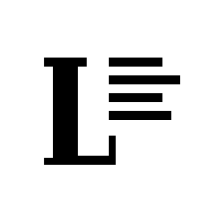 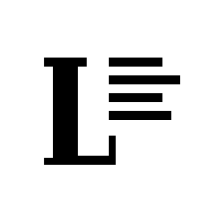 Tato příloha Smlouvy o realizaci služby obsahuje instrukce autora grafického návrhu pro kodéry. Pro implementaci nového grafického řešení rozhraní VuFind (fonty, barevné uzpůsobení, ikony, rozvržení stránky atp.) jsou závazné pokyny uvedené v tomto dokumentu, stejně jako informace na webových stránkách, k nimž vedou hypertextové odkazy obsažené v textu.OBECNÉ POKYNYGrid, fluidní typografie a breakpointyGridZáklad gridu je tvořen 12 sloupci o proměnlivé šířce i okrajích. Okraje tvoří 10 % šířky viewportu zleva i zprava. Pro vlastní obsah stránky je určeno prostředních 80 % šířky viewportu. Celkové chování vzhledu stránky je proporcionální vůči šířce okna prohlížeče.Výchozí (pomocná) proporceJako základ pro návrh byla zvolena šířka okna 1590 px. V návrhu jsou velikosti jednotlivých elementů vztaženy k této šířce a jejich reálná velikost se od této šířky proporčně odvozuje.Chování proporcí webu by mělo být stejné jako v návrhu. Vyzkoušet si ho můžete zužováním a rozšiřováním okna prohlížeče.Chování písma a dalších elementů designuPísmo i další elementy designu jsou definovány pro šířku okna 1590 px. V případě, že je okno menší, zmenšuje se proporcionálně velikost jednotlivých elementů i velikost písma.Zmenšování se neplánuje do nekonečna, ale jen do breakpointu, který responzivně změní vzhled na variantu tablet či mobil.V případě, že je okno širší, tak se písmo nezvětšuje, ale zvětšují se jen okraje stránky.Rozlišení @2xNávrh celého webu je připraven v dvojnásobné rozlišení 144 dpi. Pokud budete cokoliv doměřovat z návrhu, tak základní hodnotu dostanete vydělením naměřené hodnoty číslem  2.Až 12 sloupcůVýchozí grid umožňuje sice použít až 12 sloupců. Tento základ dává možnost kombinovat na stránkách různé počty výsledných sloupců.Počet sloupců v rámci jedné stránky lze měnit dle potřeby (např. na homepagi je část stránky, třísloupcová, část dvousloupcová, část čtyřsloupcová). Počet sloupců je volen na základě obsahu, který je potřeba ve stránce zobrazit.Fluidní layoutCílem je definovat velikosti písem tzv. fluidně (relativně) – tak, aby se při změně šířky okna prohlížeče písmena zmenšovala, resp. zvětšovala – tedy v tzv. „viewport units“.Nepoužívejte tedy definice velikosti písem v px, protože to jsou jednotky fixní a závislé na velikosti pixelu zobrazovacího zařízení (na telefonu je pixel jinak velký než na monitoru počítače či tabletu).Cílem je definovat velikosti písem tzv. fluidně (relativně), tj. tak, jak se chovají při změnách šířky okna i stránky s návrhy.Vím, že to není úplně mainstreamové řešení, ale pro stránky ÚČL mi připadá vhodné. Navíc je použito na hlavním webu ÚČL i ČLB.O fluidním designu se píše například zde: https://medium.com/better-web-type/the-state- of-fluid-web-typography-135cd26e0612Pokud vezmeme za základ šířku obrazovky 1590 px, tak by mělo jít převzít velikosti písem v pixelech, ale v CSS bych doporučoval velikosti definovat některým z relativních způsobů (např.	vw,	%,	em,	či	rem);	popis	například	zde: https://www.vzhurudolu.cz/prirucka/jednotky)Jde tedy o vzájemné poměry a ne o pixel perfect velikosti – pokud vezmeme za základ základní chlebové písmo 16 px (při šířce viewportu 1590 px), tak by definice jednotlivých základních stylů vypadaly v procentech takto:— p 100 % / proklad 150 %— h1 300 % (48 px : 16 px) /— h2 225 % (36 px : 16 px)— h3 150 % (24 px : 16 px)— perex 162,5 % (26 : 16 px)— atd.Další parametry písmavelikosti prokladu (line-height) jsou uváděny vždy za lomítkem a přepočítal jsem je na procenta (výpočet dle vzorce: line-height v % = proklad řádků v px / velikost písma v px × 100 %)letter-spacing ponechejte tak, jak je nastaven v používaných písmechvertikální odsazování v px je pro viewport 1590 px definováno na této stránce https://atelier-tippman.cz/UCL/webUCL/v12/instrukce/odsazovani.htmlale berte jej opět jako relativní při dané šířce - při zúžení okna prohlížeče by se mělo zmenšovat a zvětšovat stejně jako písmoVím, že to nejsou mainstreamová řešení, ale web ÚČL také není mainstreamový a fluidní přístup je jeden ze způsobů, jak se vypořádat s dobrou čitelností a vyřeší často neřešené problémy (např. boj s vysokým počtem znaků na řádku při vysokých rozlišeních obrazovek).BreakpointyS breakponinty se v návrhu počítá na úrovních mobil > tablet > počítač, ale pokud kodéři považují za užitečné, aby jich bylo víc, tak může být – stanovení toho, kolik px bude 100 % pro jednotlivé breakpointy (320 px, 768 px, 1024 px, 1240 px, 1590 px) nechavám na kodérech a jejich zkušenostech.v konstrukčních a vzhledových základech je téměř vše stejné s hlavním webem ÚČL – návrh zde: http://atelier-tippman.cz/UCL/webUCL/v9/jiná je víceméně jen sada používaných ikonzdrojový editovatelný soubor s návrhem VČETNĚ VŠECH POUŽITÝCH IKON A OBRÁZKŮsoubor je vytvořen v Affinity Designeru (SW je možné stáhnout a vyzkoušet na 14 dnů či zakoupit za 1490 Kč napořát pod tímto odkazem)GRAFICKÉ NÁVRHY JEDNOTLIVÝCH STRÁNEKGrafické návrhy jednotlivých stránek včetně příslušných komentářů jsou dispozici zde: https://atelier-tippman.cz/UCL/webCLB/v16/index.htmlV době realizace je samozřejmostí možnost konzultace s autorem grafického návrhu pro vysvětlení případných nejasností či upřesnění popsaného grafického řešení.